第３回「まちゼミ」の申込書補足説明実施期間　１０月１５日（土）～１１月２０日（日）（案）●昨年と違う点①カテゴリーが増えました（キッズ・きれい）、②クーポン企画有り、③チラシ表紙は参加者画像を使用、④折り込み枚数を増やします（1.5倍）、⑤HPで個別に参加者をPRします。⑥チラシに受講者の声を記載する。●「まちゼミ」とは　　店を鍛え起業家精神をはぐくみ、人と人・店と人をつなぎ、地域社会に心の豊かさをもたらす社会運動◆クーポン企画とは　　「まちゼミ」の回遊性を高めるため、クーポン企画を実施します。参加の有無は自由です。実施方法としては、「まちゼミ」受講者の方に参加店の特典などが書かれたクーポン券を配布します。（券の裏面には、配布した「まちゼミ」参加店の印を押印します。）受講者は、クーポン券を「まちゼミ」参加店で利用します。　この企画が「まちゼミ」の中で販売に結び付く有効的な企画だそうです。（松井氏談）◆チラシの表面イメージ（参加店講師又は店主の写真を使います。）　　仕事中の画像（仕事内容が分かる画像）をください。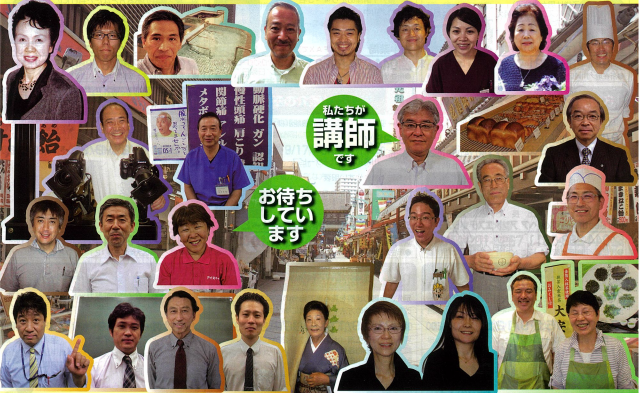 岡山北商工会　行岡山北商工会　行FAX：０８６－７２４－２１３２　岡山北商工会　行岡山北商工会　行e-mail：y-takenami@okasci.or.jp第３回「まちゼミ」の申込書(実施期間10月15日（土）～11月20日（日）)第３回「まちゼミ」の申込書(実施期間10月15日（土）～11月20日（日）)第３回「まちゼミ」の申込書(実施期間10月15日（土）～11月20日（日）)記入日月　　　　日　　　　　≪原稿締切日（厳守）　8/26(金) ≫月　　　　日　　　　　≪原稿締切日（厳守）　8/26(金) ≫事前説明会参加の有無　事前セミナーへお越しください。◆セミナー（無料）：開催日１０月６日（木）１９：３０～　会場：御津本部  １　参加する　　　２　参加しない　　３　まだわからない　事前セミナーへお越しください。◆セミナー（無料）：開催日１０月６日（木）１９：３０～　会場：御津本部  １　参加する　　　２　参加しない　　３　まだわからない▼お店の情報▼お店の情報▼お店の情報店の名前店の所在地◆営業時間：　　　～　　　：　　　　　　　◆定休日　　　　　　　曜日：　　　～　　　：　　　　　　　◆定休日　　　　　　　曜日◆電話◆FAX　　　　　　◆FAX　　　　　　◆E-mail　　　　　　　　　　　　　　　　　　（メールで連絡が取れる方は必ず記入ください。）　　　　　　　　　　　　　　　＠（メールで連絡が取れる方は必ず記入ください。）　　　　　　　　　　　　　　　＠担当者名前連絡先担当者名前☎　担当者名前☎　▼講座の内容▼講座の内容▼講座の内容講師の名前画　像2種類①チラシの表紙用（裏面を参照）、②顔写真、用意できない場合は、商工会までご相談ください。データの場合は、y-takenami@okasci.or.jpまで送信してください。①チラシの表紙用（裏面を参照）、②顔写真、用意できない場合は、商工会までご相談ください。データの場合は、y-takenami@okasci.or.jpまで送信してください。講座タイトル【重要】タイトルで集客が決まります。必ず20文字以内（記号も含む。）【重要】タイトルで集客が決まります。必ず20文字以内（記号も含む。）カテゴリー（○で囲んでください。）・健康　・きれい　・食べる 　・学ぶ　　・つくる　　・キッズ （親子）　※2店舗で実施することもできます。・健康　・きれい　・食べる 　・学ぶ　　・つくる　　・キッズ （親子）　※2店舗で実施することもできます。開催日時
(必ず２回以上3回以上を基本とします。）　　　　月　　　日（　　）開始　　：　　　～　終了　　：
　　　　月　　　日（　　）開始　　：　　　～　終了　　：
　　　　月　　　日（　　）開始　　：　　　～　終了　　：　　月　　　日（　　）開始　　：　　　～　終了　　：　　　　　　　月　　　日（　　）開始　　：　　　～　終了　　：
　　　　月　　　日（　　）開始　　：　　　～　終了　　：
　　　　月　　　日（　　）開始　　：　　　～　終了　　：　　月　　　日（　　）開始　　：　　　～　終了　　：　　　会　場　(1)自分のお店　　　(2) 商工会　　　　支所　　　(3)その他（　　　　　）　(1)自分のお店　　　(2) 商工会　　　　支所　　　(3)その他（　　　　　）講座内容（1行17文字4行以内）（1行17文字4行以内）対　象（年齢・性別など）（年齢・性別など）受講者の持ち物材料・教材費（受講者より徴収する）　　　　　　　　　　　　円　（1,000円が目安です。）↑必ず教材の内容記入：　　　　　　　　　　　　　　　　　　　　　（受講者より徴収する）　　　　　　　　　　　　円　（1,000円が目安です。）↑必ず教材の内容記入：　　　　　　　　　　　　　　　　　　　　　定　員１講座あたり　　　　　名　または　　　　　　組１講座あたり　　　　　名　または　　　　　　組受付開始時間等受付開始日（案）は、１０月３日からです。※FAX受付可
　●受付時間　（　　）時（　　）分から（　　）時（　　）分まで
　●申込み先の電話番号又はFAX　（　　　　―　　　　　―　　　　　　　　）　受付開始日（案）は、１０月３日からです。※FAX受付可
　●受付時間　（　　）時（　　）分から（　　）時（　　）分まで
　●申込み先の電話番号又はFAX　（　　　　―　　　　　―　　　　　　　　）　新規企画
クーポン参加する・参加しない　※裏面をご覧ください。内容は後日事務局がヒアリングします。参加する・参加しない　※裏面をご覧ください。内容は後日事務局がヒアリングします。